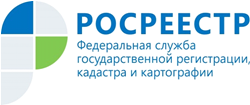 Управление Росреестра по Республике АдыгеяУведомление правообладателей объектов недвижимости о внесении в Единый государственный реестр недвижимости сведений о кадастровой стоимостиВ соответствии с требованиями приказа Министерства экономического развития РФ от 25.03.2016 г. № 173 «Об утверждении порядков и способов направления органом регистрации прав уведомлений, а также подлежащих выдаче после осуществления государственного кадастрового учета и (или) государственной регистрации прав представленных заявителем документов» Управление Росреестра по Республике Адыгея уведомляет правообладателей о внесении в Единый государственный реестр недвижимости кадастровой стоимости земельных участков, отнесенных к категориям земель: «земли сельскохозяйственного назначения», «земли особо охраняемых территорий и объектов», «земли промышленности, энергетики, транспорта, связи, радиовещания, телевидения, информатики, земли для обеспечения космической деятельности, земли обороны, безопасности и земли иного специального назначения», определенной по состоянию на 1 января 2020 года.Вышеуказанные результаты государственной кадастровой оценки утверждены приказом Комитета Республики Адыгея по имущественным отношениям от 15.10.2020 №286 «Об утверждении результатов определения государственной кадастровой оценки земельных участков из состава земель сельскохозяйственного назначения, особо охраняемых территорий и объектов, промышленности, энергетики, транспорта, связи, радиовещания, телевидения, информатики, земли для обеспечения космической деятельности, земли обороны, безопасности и земли иного специального назначения на территории Республики Адыгея». Согласно действующему законодательству Российской Федерации сведения о кадастровой стоимости, внесенной в ЕГРН 21.12.2020 г., для исчисления земельных платежей подлежат применению с 01.01.2021 года.С результатами государственной кадастровой оценки можно ознакомиться на сайте Росреестра (https://rosreestr.gov.ru/site/press/news/uvedomlenie-pravoobladateley-obektov-nedvizhimosti-o-vnesenii-v-edinyy-gosudarstvennyy-reestr-nedvizh/).